АДМИНИСТРАЦИЯ ГОРОДА ШАХТЫ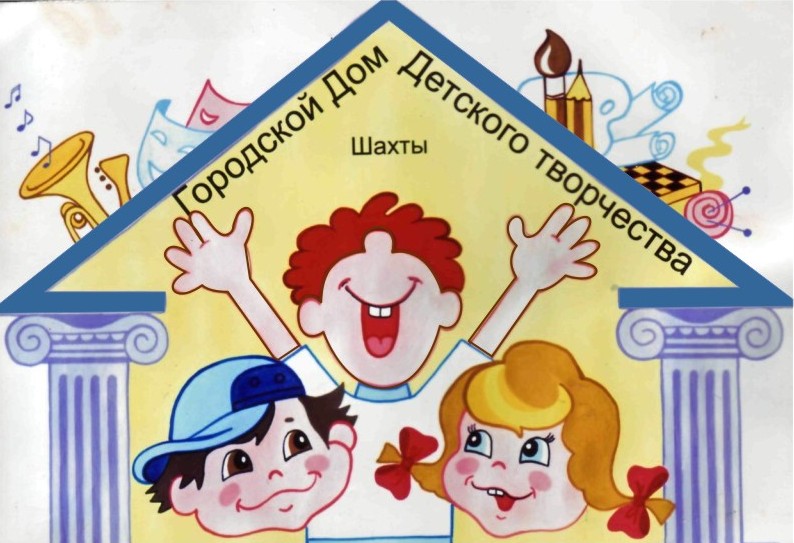 МУНИЦИПАЛЬНОЕ БЮДЖЕТНОЕ УЧРЕЖДЕНИЕДОПОЛНИТЕЛЬНОГО ОБРАЗОВАНИЯ «Городской Дом детского творчества». Шахты Ростовской обл., ул. Советская, 168, тел. 8 (8636)  22-55-05E-mail : gddt161@mail.ru,  http://www.gddt61.ucoz.ruИсх.№01- 05/348от «01»  ноября 2019 г.Руководителям ОО Информацияоб итогах проведения городского  конкурса детского творчества   «Национальная игрушка».В соответствии  с планом  работы  МБУ ДО ГДДТ на 2019 - 2020 учебный год, в целях воспитания толерантности у детей  и  подростков,  30 октября 2019 года в ГДДТ прошел городской  конкурс детского творчества «Национальная игрушка».В конкурсе приняли участие 26 учащихся из 11 образовательных учреждений города:  Гимназия № 10;  СОШ № 8,21,22,23,35,36,42,49; ООШ № 28;ГДДТ.Жюри  в составе: Дудина С.А. - педагог дополнительного образования  ТО «Теремок» ГДДТ. Рябоволова С.В. – педагог дополнительного образования ТО «Мир волшебной игрушки» ГДДТ».Яцухина И.М.– методист ГДДТ.Гречишкина Л.В.- педагог-организатор ГДДТ.определило  победителей  конкурса.         Победители и призеры конкурса  «Национальная игрушка» будут награждены на  городском фестивале национальных культур «В единстве народов сила России»,  который состоится 26 ноября 2019 года в Городском Доме детского творчества. Директор   МБУ ДО ГДДТ   г. Шахты                                         И.В. Агалакова                                             №РезультатУчастникУчастникВозрастВозрастПедагогПедагогУчреждениеНоминация  «Национальная игрушка»Номинация  «Национальная игрушка»Номинация  «Национальная игрушка»Номинация  «Национальная игрушка»Номинация  «Национальная игрушка»Номинация  «Национальная игрушка»Номинация  «Национальная игрушка»Номинация  «Национальная игрушка»Номинация  «Национальная игрушка»Возрастная категория 7- 9 летВозрастная категория 7- 9 летВозрастная категория 7- 9 летВозрастная категория 7- 9 летВозрастная категория 7- 9 летВозрастная категория 7- 9 летВозрастная категория 7- 9 летВозрастная категория 7- 9 летВозрастная категория 7- 9 лет1Гран - приГран - приЖилин Дмитрий7 летОрехова Т.А.Орехова Т.А.СОШ № 8СОШ № 82Гран - приГран - приГодунова Мария7 летОрехова Т.А.Орехова Т.А.СОШ № 8СОШ № 83Гран - приГран - приБуравлев Артем7 летОрехова Т.А.Орехова Т.А.СОШ № 8СОШ № 84Гран - приГран - приСаакян Лиана7 летОрехова Т.А.Орехова Т.А.СОШ № 8СОШ № 851 место1 местоМурашов Ярослав8 летПапян С.Н.Папян С.Н.СОШ № 35СОШ № 3562 место2 местоСабирзянова Софья8 летПапян С.Н.Папян С.Н.СОШ № 35СОШ № 3573 место3 местоСолонцова Анна8 летПапян С.Н.Папян С.Н.СОШ № 35СОШ № 35Возрастная категория 9 -11 летВозрастная категория 9 -11 летВозрастная категория 9 -11 летВозрастная категория 9 -11 летВозрастная категория 9 -11 летВозрастная категория 9 -11 летВозрастная категория 9 -11 летВозрастная категория 9 -11 летВозрастная категория 9 -11 лет8Гран - приГран - приЯненко Ярослава10 летЧеснокова О.А.Чеснокова О.А.СОШ № 22СОШ № 2291 место1 местоКузнецова Алина11 летЧеренкова Н.Э.Черенкова Н.Э.Гимназия № 10Гимназия № 10101 место1 местоБалашова Анна11 летЛетун О.В.Летун О.В.СОШ № 21СОШ № 21112 место2 местоШкидин Кирилл 9 летБезроднова И.А.Безроднова И.А. СОШ № 42 СОШ № 42122 место 2 место Каут Елизавета10 летМоргачева Н.Д.Моргачева Н.Д.СОШ № 49СОШ № 49133 место3 местоРябоконь Арина12 летЧеренкова Н.Э.Черенкова Н.Э.Гимназия № 10Гимназия № 10Номинация «Национальный сувенир»Номинация «Национальный сувенир»Номинация «Национальный сувенир»Номинация «Национальный сувенир»Номинация «Национальный сувенир»Номинация «Национальный сувенир»Номинация «Национальный сувенир»Номинация «Национальный сувенир»Номинация «Национальный сувенир»Возрастная категория 7- 9 летВозрастная категория 7- 9 летВозрастная категория 7- 9 летВозрастная категория 7- 9 летВозрастная категория 7- 9 летВозрастная категория 7- 9 летВозрастная категория 7- 9 летВозрастная категория 7- 9 летВозрастная категория 7- 9 лет14Гран-приГран-приЩербатых Ксения9 лет Чуб Л.Г. Чуб Л.Г.СОШ № 8СОШ № 8151 место 1 место Биленко Вероника8 летВенерцева Н.А.Венерцева Н.А.        СОШ № 22        СОШ № 22161 место1 местоТитова Полина8 лет  Беседина Е.Н.  Беседина Е.Н.СОШ №42СОШ №42172 место 2 место Шафигуллина Аделина7 лет   Папян С.Н.   Папян С.Н.СОШ № 35СОШ № 35183 место3 местоМерзак Максим8 лет   Папян С.Н.   Папян С.Н.СОШ № 35СОШ № 35Возрастная группа 10 - 14 летВозрастная группа 10 - 14 летВозрастная группа 10 - 14 летВозрастная группа 10 - 14 летВозрастная группа 10 - 14 летВозрастная группа 10 - 14 летВозрастная группа 10 - 14 летВозрастная группа 10 - 14 лет19Гран - приГран - приЖитухин Максим11 летЛетун О.В.Летун О.В.СОШ № 21СОШ № 21201 место1 местоКирюшина Виктория10 летЧеснокова О.А.Чеснокова О.А.СОШ № 22СОШ № 22211 место1 местоКорольченко Софья14 летФомина Т.Г.Фомина Т.Г.СОШ №23СОШ №23221 место1 местоЧерных Виктория14 летФомина Т.Г.Фомина Т.Г.СОШ №23СОШ №23232 место2 местоШаповалова Ксения11лет   Фомина Т.Г.   Фомина Т.Г.СОШ №23СОШ №23242 место2 местоТкачева Ирина13 летПирог Н.А.Пирог Н.А.ГДДТГДДТ253 место3 местоБуйволова  Дарья11 лет   Рева Е.В.   Рева Е.В.ООШ № 28ООШ № 28263 место3 местоСалей Ангелина10 летНиконова Н.А.Никонова Н.А.       СОШ № 36       СОШ № 36